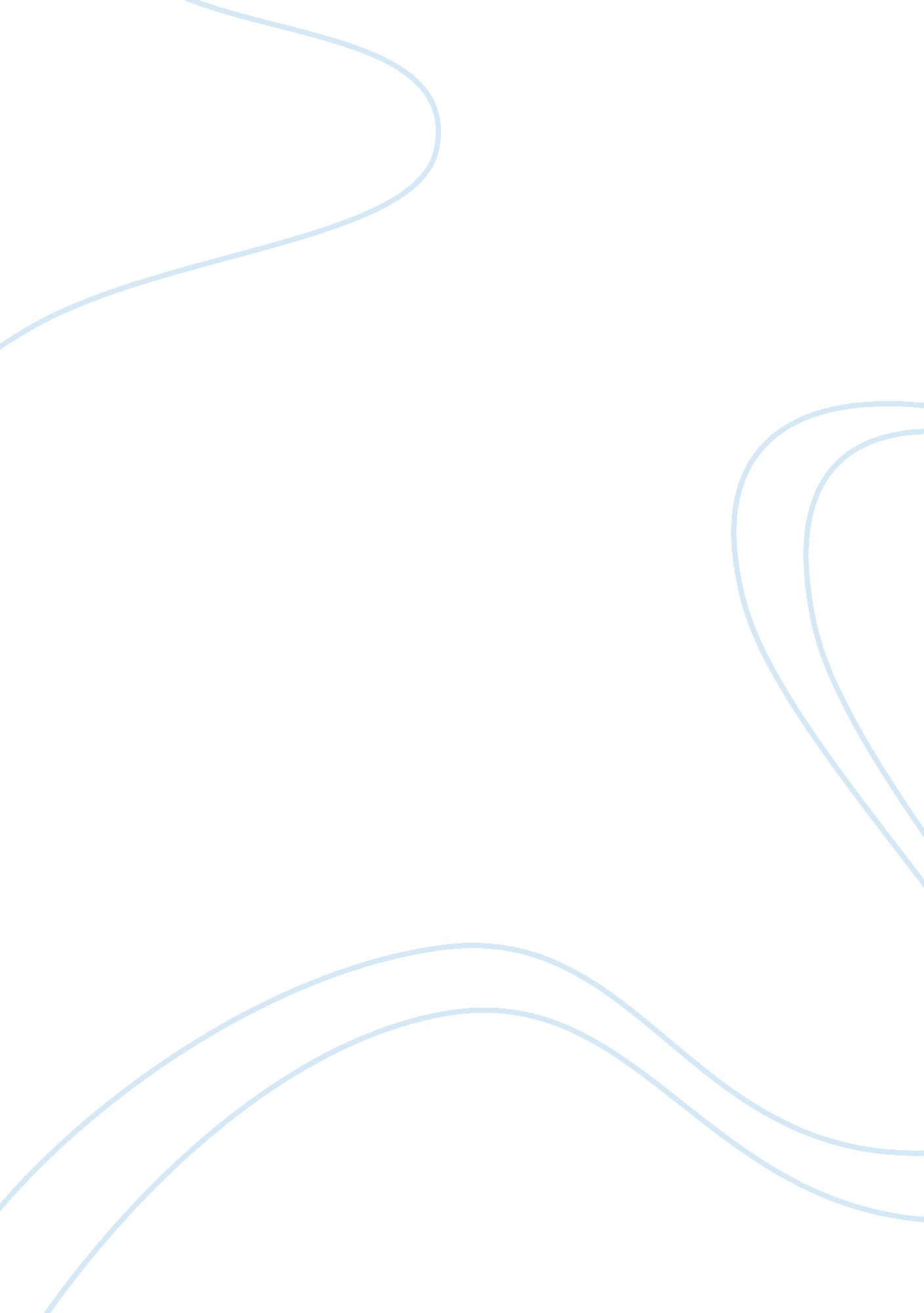 Antioxidant from various sources of plants biology essay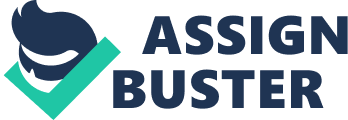 Antioxidants protect cell from harm caused by unstable molecules known as free groups. The hurtful reactions are controlled by antioxidant that eliminate through O and scavenge free group. Carotenoid xanthophyll may cut down the oxidative harm or minimise the harm due to oxidative emphasis by restricting the grade to which O penetrates the membrane. Dietary lutein reduces redness and immunosuppression and protects human cells against oxidizer induced harm. Naturally happening antioxidants in leafy veggies and seeds such as vitamin C, vitamin E, I?-Carotene, Xanthophylls are preferred over man-made antioxidants such as Butylated hydroxytoluene ( BHT ) and Butylated hydroxyl anisole ( BHA ) as they can non be used in nutrient due to their carcinogenic nature. Therefore, there is a demand for isolation of antioxidants from natural merchandises. The purpose of our survey is to pull out lutein from assorted beginnings, gauge its output utilizing different dissolvers and analyze the consequence of standing clip on concentration of xanthophyll in different dissolvers. This survey focuses on testing some possible workss to find the most suited beginning which offers the higher output of antioxidant and its affordability. Keywords: Antioxidants, carotenoids, Lutein, Extraction, free group. Introduction Antioxidants are the substances which when nowadays at lower concentrations than those of an oxidizable substrate can detain or forestall oxidization of that substance ( Halliwell et al. 1995 ) . Antioxidants such as phenoplasts, terpenoids, carotenoids, steroids and alkaloids are having increased attending due to their demonstrated wellness benefit as they cut down the oxidative harm associated with diseases like malignant neoplastic disease, cardiovascular diseases, cataracts, artherosclerosis, diabetes and Age Related Macular Degeneration ( ARMD ) . Natural antioxidants play a decisive function in workss and biological systems ( Willcox et al. 2004 ) . Carotenoids, possessing an antioxidant belongings, are a group of ruddy, xanthous and orangish pigments ( most normally C40 ) that have extended conjugated dual – bond systems. This effectual structural diverseness has evolved in relation to many maps of carotenoids, which include moving as structural constituent of membranes and exposure systems, accessary light – harvest home pigments, constituents for photoprotection and substrates for endocrine synthesis. They are derived from isoprenoid precursors and are fundamentally divided into two groups: the Carotenes- acyclic or cyclic hydrocarbons and the Xanthophylls – oxygenated derived functions of provitamin As ( Zhen-Xing Tang 2010 ) . The dual bond of carotenoids reacts with ROS to scavenge groups. Lutein ( 3R, 3aˆ? R, 6aˆ? R ) -I? , E›-carotene- 3, 3aˆ?-diol ) is a of course happening oxygenated derived function of hydrocarbon carotenoids ( Figure 1 ) . There are many applications of xanthophyll which include pigmentation of animate being tissues and merchandises, drugs and cosmetics, colour of nutrient, bar of ARMD ( Bone R. A. et Al. 1985, Bieri J. G. et. al. 1985, Dufosse L. et Al. 2005 ) . Figure 1: Lutein ; trans-lutein ; 4- [ 18- ( 4-hydoxy-2, 6, 6-tri methyl-1 cyclohexenyl ) -3, 7, 12, 16-tetramethyl octa deca-1, 3, 5, 7, 9, 11, 13, 15, 17 nonaenyl ] -3, 5, 5-trimethyl-cyclohex-2-en-1-ol. ( “ The Merck index ” 8th Ed. 1968 )Lutein is chiefly found in cardinal portion of retina along with zeaxanthin, where its map is to filtrate out damaging UV visible radiation. Its antioxidant activity is to protect outer retina, which is rich in polyunsaturated fats, from visible radiation induced free groups. As animate beings can non synthesise xanthophylls, they must obtain it from diet. A batch of information sing the importance of xanthophyll on human wellness has been gathered. Lutein can be obtained from assorted beginnings such as fruits and veggies. To forestall ARMD a lower limit of about 6mg of xanthophyll is needed which we may non acquire from our diet, so we need an extra addendum of xanthophyll. However, there is no much informations available in the literature refering to lutein production such as its extraction, purification and phytochemical analysis. Materials and methods Chemicals: Acetone, Ethanol, Butanol, Methanol, Hexane, Silica, Sodium nitrite, Sulphuric acid was purchased from High Media chemicals. Standard xanthophyll was obtained in the signifier of capsule from Elnova Pharma. Sample readying: Flowers such as Marigold, Gerbera, fruits such as orange, grapes, papaia, veggies such as Spinacia oleracea, chou, maize, carrot, and medicative works nim trees were used in the survey. They were purchased from the local market of Vellore and washed under tap H2O to take all the soil atoms and were air dried at room temperature. The natural stuff chosen were based on their local handiness and besides on the footing of information gathered during literature surveies. Trial for carotenoids: The coloring material of solution incorporating sample in solvent disappears after consecutive add-on of 5 % solution of Na nitrite and 0. 5M sulfuric acid. Extraction: 10 gms of each sample were used. The samples were so grinded with a howitzer and stamp and assorted in a dissolver. 40 milliliter of three different dissolvers i. e. propanone, ethyl alcohol and butyl alcohol were used. The solution was filtered utilizing muslin fabric. The filtrate was centrifuged at 10, 000 revolutions per minute for 1 minute. The aqueous stage was collected and stored at 4EsC. Measurement of Optical density: Optical density was measured at 446 nanometers at zeroth hr and after 6 hour of standing clip utilizing a spectrophotometer. Concentration of Lutein was calculated by the undermentioned expression: Conc of Lutein ( Aµg/g of sample ) = A Ten V ( milliliter ) X dilution factora‚¬ X W ( g )Where, A= Absorbance at 446 nanometersV= Volume of infusiona‚¬= Absorption coefficient ( 2589 )W= Dry weight of sample( R. G. Alcides Oliveira et Al, 2010 )Detection Method: To observe the xanthophyll content in the extracted stuff Thin Layer Chromatography ( TLC ) was performed. The extracted samples were concentrated under vacuity utilizing rotary evaporator. High temperature causes devastation of xanthophyll. Thus the temperature is kept less than the boiling point of the dissolvers. Air dried samples were so used in TLC. TLC home bases were made utilizing silica slurry, nomadic stage used was hexane. The samples were dissolved in methanol dissolver and topographic point was placed on the TLC home base along with standard xanthophyll. The home bases were so kept in the beaker incorporating the nomadic stage and allowed to go up to A? Thursday of the length. The musca volitanss were detected under UV visible radiation and Rf value was calculated utilizing the expression: Rf = AAAAAAAAAAAAAAAAAAAAA Length of topographic point travelledLength of nomadic stage travelledResult and Discussion: The testing experiment was carried out to look for the most suited natural stuff for the extraction of xanthophyll. The comparative sum of xanthophyll was measured utilizing UV Spectrophotometer at 446 nanometers. Among all the samples selected marigold showed the highest output and maize showed the lowest output. Optical density of assorted infusions: BeginningStanding clip ( hour )AcetoneEthyl alcoholButyl alcoholDoctor of optometryConDoctor of optometryConDoctor of optometryConMarigold00. 541 0. 3010. 301 1. 1630. 221 0. 85430. 631 2. 4370. 622 2. 4020. 341 1. 31760. 978 3. 7780. 878 3. 3910. 432 1. 66990. 990 3. 8230. 880 3. 3980. 435 1. 680Neem00. 332 1. 2820. 297 1. 1470. 211 0. 81530. 458 1. 7690. 451 1. 7420. 444 1. 71560. 912 3. 5230. 676 2. 6110. 632 2. 44190. 915 3. 5340. 679 2. 6230. 637 2. 460Spinach00. 345 1. 3330. 279 1. 0780. 201 0. 77630. 464 1. 7920. 315 1. 2170. 394 1. 52260. 818 3. 1590. 610 2. 3560. 493 1. 90490. 820 3. 1670. 615 2. 3750. 499 1. 927Papaya00. 311 1. 2010. 204 0. 7880. 196 0. 75730. 530 2. 0470. 256 0. 9890. 280 1. 08160. 661 2. 5530. 398 1. 5370. 339 1. 30990. 685 2. 6950. 399 1. 5410. 341 1. 317Carrot00. 215 0. 8300. 197 0. 7610. 132 0. 50930. 381 1. 4720. 202 0. 7800. 139 0. 53760. 431 1. 6640. 212 0. 8190. 145 0. 44490. 431 1. 6650. 213 0. 8230. 148 0. 571Gerbera00. 198 0. 7640. 111 0. 4280. 091 0. 35130. 261 1. 0080. 134 0. 5170. 101 0. 39060. 362 1. 3980. 145 0. 5600. 156 0. 60390. 380 1. 4680. 150 0. 5790. 158 0. 610Grape00. 106 0. 4090. 095 0. 3670. 064 0. 24730. 211 0. 8150. 100 0. 3860. 099 0. 38260. 311 1. 2010. 137 0. 5290. 111 0. 42890. 316 1. 2210. 139 0. 5370. 111 0. 429Orange00. 098 0. 3780. 065 0. 2510. 033 0. 12730. 111 0. 4290. 081 0. 3130. 045 0. 17460. 376 1. 4520. 103 0. 3980. 096 0. 37190. 377 1. 4560. 109 0. 4210. 099 0. 382Cabbage00. 067 0. 2580. 059 0. 2280. 026 0. 10030. 111 0. 4290. 075 0. 2860. 031 0. 11960. 298 1. 1510. 096 0. 3710. 075 0. 28990. 300 1. 1580. 099 0. 3820. 076 0. 294Corn00. 066 0. 1720. 021 0. 0810. 012 0. 04630. 011 0. 0420. 032 0. 1240. 028 0. 10860. 113 0. 4360. 054 0. 2090. 043 0. 16690. 141 0. 5440. 054 0. 2090. 044 0. 169Table 1: Optical density at 446 nanometersGraph1 shows the concentration of xanthophyll instantly at zeroth hr of standing clip. Graph 2, 3 and 4 shows the sum of xanthophyll extracted after 3 H of standing clip, 6h of standing and 9h of standing clip, severally. Within the scope of standing clip covered in this survey, it was observed that the increase of standing clip increased the sum of xanthophyll extracted. This is due to the longer continuance allowed for procedure to take topographic point. But after the standing clip was increased from 6 to 9 H rate of addition in lutein concentration decreased. Therefore farther increase in clip was non considered. In instance of marigold the concentration of xanthophyll in propanone increased from 0. 541 Aµg/g of sample to 3. 778 Aµg/g of sample after 6 hours. Graph 1Graph 2Where, 1-Mariegold ; 2-Neem ; 3-Spinach ; 4-Papaya ; 5-Carrot ; 6-Gerbera7-Grape ; 8-Orange ; 9-Cabbage ; 10-CornGraph 4Graph 3Comparing the public presentation of assorted dissolvers used in survey, acetone extracted highest sum of xanthophyll followed by ethyl alcohol and so butyl alcohol ( Graph 1, 2, 3 & A ; 4 ) . It is because propanone has a mutual opposition which is lower than that of ethyl alcohol and butyl alcohol and besides it has been found that a good dissolver for a solute has a mutual opposition to that of the solute. Table2: shows Rf values for sample and standard xanthophyll with different dissolvers. TLC was done to place xanthophyll in the infusion by comparing Rf values of the criterion with the Rf value of sample. Consequences obtained from different beginnings showed Rf values for propanone to be about 0. 42, ethyl alcohol to be around 0. 30 and butanol to be about 0. 55. These values matched with the consequences obtained from the standard beginning of xanthophyll, turn outing that the infusion contained xanthophyll. beginningAcetoneEthyl alcoholButyl alcoholMarigoldStandardSample0. 400. 420. 290. 300. 580. 55NeemStandardSample0. 450. 440. 270. 260. 570. 56SpinachStandardSample0. 390. 400. 300. 310. 550. 55PapayaStandardSample0. 420. 430. 250. 250. 580. 56CarrotStandardSample0. 470. 450. 320. 300. 600. 56GerberaStandardSample0. 490. 500. 350. 360. 520. 50GrapeStandardSample0. 430. 420. 310. 300. 570. 59OrangeStandardSample0. 380. 390. 280. 260. 600. 61CabbageStandardSample0. 400. 420. 300. 320. 580. 54CornStandardSample0. 450. 470. 280. 280. 560. 56SampleStandard Lutein ( marigold in propanone )21Where, 1- distance travelled by xanthophyll2-distance travelled by nomadic stageTLC SLIDE Decision: Our survey is carried out to find the best beginning for extraction of xanthophyll from locally available beginnings. Among all the beginnings used for the extraction of xanthophyll, Marigold showed the highest content of xanthophyll which was 3. 82 Aµg/g of sample. Besides the literature surveies shows that other carotenoids in marigold are less compared to lutein which is about 80 % of entire carotenoid content. The rate of extraction and output on the footing of solubility and mutual opposition of all the three dissolvers when evaluated showed that Acetone yielded the highest concentration of xanthophyll. As standing clip was increased to 9 hours, there was addition in concentration of xanthophyll as the dissolver was in contact with the sample for a longer clip period. However after a certain clip interval, the consequence of standing clip was changeless. Therefore optimal clip for extraction was 6 hours. TLC consequence showed the presence of xanthophyll in infusion. Although, lutein is administered for macular devolution, usage of this carotenoid to cut down many systemic diseases and easiness of purification demands further survey. 